Absage des LUMIX Festival 2020 Aufgrund der aktuellen Situation wird das diesjährige LUMIX Festival nur in digitaler Form stattfinden. PRESSEINFORMATION
Nr.092/FY 2019, März 2020Diesen Pressetext und die Pressefotos (downloadfähig mit 300 dpi) finden Sie im Internet unter www.panasonic.com/de/presseHamburg, März 2020 – Panasonic und die Hochschule Hannover haben sich nach einer gründlichen Risikoanalyse dazu entschlossen, das LUMIX Festival 2020 nicht in der gewohnten Form stattfinden zu lassen. Stattdessen soll das Festival digital realisiert werden. Damit antworten die Projektpartner auf die aktuelle Situation um das Coronavirus. Das weltweit größte Festival für jungen Bildjournalismus sollte vom 24. bis zum 28. Juni auf dem ehemaligen Expo-Gelände in Hannover stattfinden.  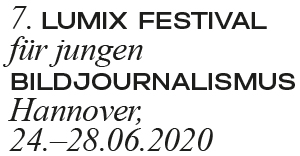 „So schwer uns diese Entscheidung auch trifft, aber der Schutz unserer Besucher, Teilnehmer, Helfer und aller weiteren Projektbeteiligten hat für uns oberste Priorität“, erklärt Michael Langbehn, Head of PR, Media und Sponsoring bei Panasonic Deutschland. „Wir freuen uns jedoch darauf, mit dem Festival neue, digitale Wege zu beschreiten.“ Alle Arbeiten sowie die Interviewfilme werden online verfügbar sein. Weitere Informationen werden in den nächsten Wochen veröffentlicht.Seit 2008 lädt das LUMIX Festival für jungen Bildjournalismus Fotobegeisterte aus aller Welt nach Hannover ein und bietet ein inspirierendes Programm mit Ausstellungen, Vorträgen, Diskussionen und Portfoliosichtungen nach Hannover. Mit mehr als 40.000 Besuchern zählt das LUMIX Festival zu den bedeutendsten seiner Art.Über Panasonic:Die Panasonic Corporation gehört zu den weltweit führenden Unternehmen in der Entwicklung und Produktion elektronischer Technologien und Lösungen für Kunden in den Geschäftsfeldern Consumer Electronics, Housing, Automotive und B2B Business. Im Jahr 2018 feierte der Konzern sein hundertjähriges Bestehen. Weltweit expandierend unterhält Panasonic inzwischen 582 Tochtergesellschaften und 87 Unternehmensbeteiligungen. Im abgelaufenen Geschäftsjahr (Ende 31. März 2019) erzielte das Unternehmen einen konsolidierten Netto-Umsatz von 62,52 Milliarden EUR. Panasonic hat den Anspruch, durch Innovationen über die Grenzen der einzelnen Geschäftsfelder hinweg Mehrwerte für den Alltag und die Umwelt seiner Kunden zu schaffen. Weitere Informationen über das Unternehmen sowie die Marke Panasonic finden Sie unter www.panasonic.com/global/home.html und www.experience.panasonic.de/.Weitere Informationen:Panasonic Deutschlandeine Division der Panasonic Marketing Europe GmbHWinsbergring 1522525 HamburgAnsprechpartner für Presseanfragen:
Michael Langbehn
Tel.: 040 / 8549-0 
E-Mail: presse.kontakt@eu.panasonic.com 